ALLEGATO “A”(schema di domanda)All’ 	Università degli Studi di TeramoArea RicercaUfficio formazione alla ricerca Via R. Balzarini n. 1Campus di Coste Sant’Agostino 64100 TeramoIl/La sottoscritto/a (cognome e nome) ………………..............................................................................................., nato/a a ...................................................., il ........................, chiede di essere ammesso/a a partecipare al concorso pubblico per l’ammissione al corso di dottorato di ricerca in GIASDI – XXXII ciclo, indetto con D.R. n. ___ del __________________ . Dichiara, sotto la propria responsabilità, ai sensi e per gli effetti del D.P.R. n. 445/2000 s.m.i:di essere nato/a a ....................................................................................................... (provincia di .................) il …………………………….., codice fiscale …………….…………………………………….., e di risiedere in …………………………………...…………….………. (provincia di ……...….) cap ……..…….…. via ………………………..…..…………………………………................ n. ………...…..; di essere in possesso della seguente cittadinanza…………………………………………………..;di essere in possesso del diploma di laurea magistrale (o vecchio ordinamento) ovvero del titolo straniero idoneo  in ……………… conseguito il ………………….. presso ………………………….………….. con voti ……….… con crediti formativi ………………..;ovvero di conseguire il diploma di laurea magistrale (o vecchio ordinamento) ovvero del titolo straniero idoneo entro il 31 ottobre 2016, pena la decadenza dall’ammissione in caso di esito positivo della selezione,  in ……………… conseguito il ……………………….. presso ………………………….………….. con voti ……….… con crediti formativi ………………..;di avere adeguata conoscenza della lingua italiana (solo per cittadini stranieri);di impegnarsi a frequentare il corso di dottorato di ricerca secondo le modalità che saranno fissate dal Collegio dei docenti;di aver diritto alla riserva di posti in quanto:   dipendente cat. C, D o superiori Regione Abruzzo,  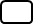   Università Paraibo;di volere sostenere il colloquio in lingua (italiana o inglese): …………………….…….  ; (facoltativo solo per i candidati residenti all’estero ovvero diversamente abili) di voler svolgere il colloquio in via telematica            al seguente indirizzo skype: ………………….                    che l’indirizzo ove si desidera che vengano inviate le eventuali comunicazioni relative alla presente procedura è il seguente: via………………………………………………………..……………..… cap …….......…...….. città………………..………….…………… recapito telefonico ……………………………………e-mail …………………………………………... ;Allega alla presente domanda la seguente documentazione, prevista come obbligatoria dal bando di concorso:- copia del documento identificativo;- copia del tesserino riportante il codice fiscale;- abstract della tesi;- carriera universitaria documentata dalle singole votazioni e dalla media ottenuta negli esami di profitto;- curriculum vitae scientifico, datato e sottoscritto;- una o più lettere di referenza di docenti o studiosi qualificati;- progetto di ricerca elaborato dal candidato, coerente con le tematiche del corso, vistato da un docente universitario non appartenente al Collegio; tale progetto non è vincolante per l’attività di ricerca da svolgere durante il corso;- dichiarazione sostitutiva di certificazione per attestare se il reddito complessivo lordo personale è superiore o inferiore a euro 15.000,00 annui per eventuale fruizione della borsa di studio (All. B al bando).Allega inoltre alla presente domanda i seguenti documenti: ………………………………...................................................……..............                              	             …………..........................................................                    luogo e data                                                                                 		  firma